                                            Практическая  работа 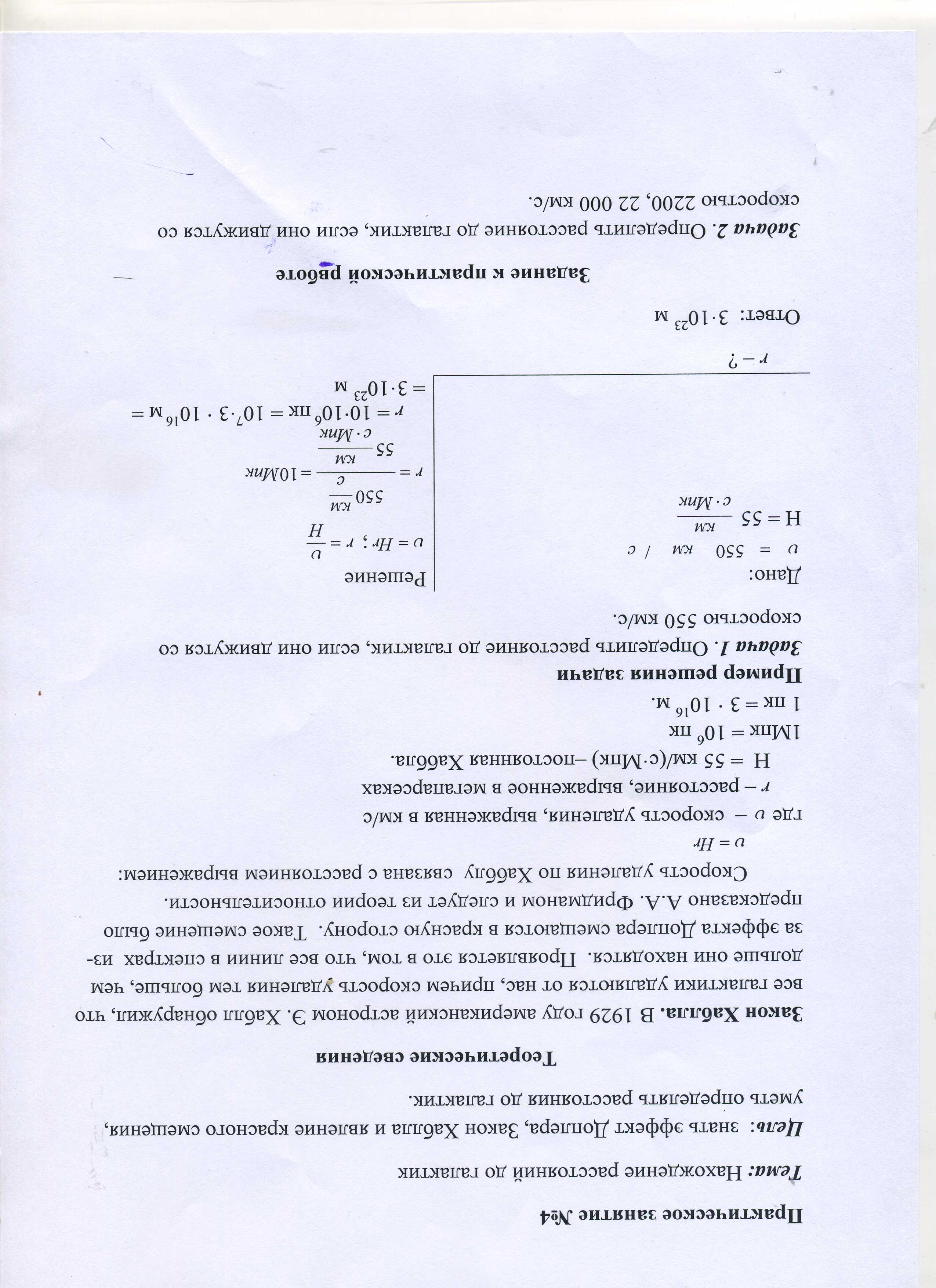 Задание к практической работеЗадача 2. Определить расстояние да галактик, если они движутся со скоростью 2200, 22000 км/с.